Partial revision of the Test Guidelines for Grapefruit and Pummelo
(Citrus L. – Group 4)Document prepared by experts from SpainDisclaimer:  this document does not represent UPOV policies or guidance	The purpose of this document is to present a proposal for a partial revision of the Test Guidelines for Grapefruit and Pummelo (Citrus L. – Group 4) (document TG/204/1 Rev.).	The Technical Working Party for Fruit Crops (TWF), at its fiftieth session in held in Budapest, Hungary, from June 24 to 28, 2019, considered a proposal for a partial revision of the Test Guidelines Grapefruit and Pummelo (Citrus L. – Group 4) on the basis of documents TG/204/1 Rev. and TWF/50/8 “Partial revision of the Test Guidelines for Grapefruit and Pummelo (Citrus L. – Group 4)” and proposed the following revisions (see document TWF/50/13 “Report”, paragraph 92):Characteristic 30 “Anther: viable pollen”To change the name of the characteristic to “Anther: pollen viability”To change type of expression from QL to QN and add states of expression including example varietiesTo add explanationCharacteristic 50 “Fruit surface: predominant color(s)”To add new state of expression “yellowish orange”To change example varietiesTo change wording of state 1 to read “white” in Characteristic 63 “Fruit: color of albedo”To add a new characteristic 66 “Only varieties with Fruit: bicolored segments: present: Fruit: distribution of red coloration” after Characteristic 65 “Fruit: bicolored segments”Characteristic 66 “Fruit: main color of flesh”To change wording of state 1 to read “greenish yellow”To add new state of expression “orange” including example varietyTo delete Characteristic 81 “Fruit: number of seeds (controlled manual self-pollination)” and to revise Ad. 82 “Fruit: number of seeds (open pollination)”
	The Annex to this documents reflects the consequential changes to the citrus overall table of characteristics according to the changes to the Test Guidelines for Grapefruit and Pummelo (Citrus L. – Group 4) presented in this document as well as the changes to the Test Guidelines for Oranges (Citrus L. – Group 2), as set out in document TC/55/19.	The proposed changes are presented below in highlight and underline (insertion) and strikethrough (deletion).Proposed changes to Characteristic 30 “Anther: viable pollen”Current wordingProposed new wordingAd. 30: Anther: pollen viabilityThere is variability during development of the floral bud. It must be observed during the period of full flowering. From the two years of observations, the highest value should be taken, as this would indicate the highest potential for pollination.Method to determine the percentage of pollen viability:The pollen should be collected when the petals begin to open (but with the anthers closed). The anthers should be introduced into a Petri dish and placed inside a silica gel dryer at room temperature, for 20-48 hours of darkness. When the anthers are open they should be moved to an 8 ºC chamber with a 70-80 % Relative Humidity for one hour. Afterwards, the pollen should be brushed onto a microscope slide with 2 ml of Brewbacker medium (Brewbaker and Kwack. 1963). Finally, the microscope slide should be placed in a 24 ºC chamber with a 75 % RH for 20 hours.The percentage of pollen fertility is calculated as the average of germinated pollen grains observed with a binocular microscope in 15 visual fields from 2 different microscope slides.(Brewbaker, J.L. and Kwack, B.H. 1963. The essential role of calcium ion in pollen germination and pollen tube growth. Amer. Jour. Botany. 50: 859-865.)Proposed changes to Characteristic 50 “Fruit surface: predominant color(s)”Current wordingProposed new wordingProposed changes to Characteristic 63 “Fruit: color of albedo”Current wordingProposed new wordingProposal to add a new characteristic “Only varieties with Fruit: bicolored segments: present: Fruit: distribution of red coloration” after Characteristic 65 “Fruit: bicolored segments”Current wordingProposed new wordingProposed changes to Characteristic 66 “Fruit: main color of flesh”Current wordingProposed new wordingProposal to delete Characteristic 81 “Fruit: number of seeds (controlled manual self-pollination)” and revise Ad. 82 “Fruit: number of seeds (open pollination)”Current wordingProposed new wordingAd. 82 81 ([326]):  Fruit: number of seeds (open pollination)	Open pollination means natural pollination between trees of the same any variety.[Annex follows]Consequential changes to the citrus overall table of characteristics[End of Annex and of document]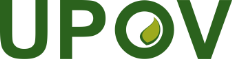 EInternational Union for the Protection of New Varieties of PlantsTechnical CommitteeFifty-Fifth Session
Geneva, October 28 and 29, 2019TC/55/20Original:  EnglishDate:  September 17, 2019EnglishfrançaisdeutschespañolExample Varieties
Exemples
Beispielssorten
Variedades ejemplo
Note/
Nota30.Anther: viable pollenAnthère: pollen viableAnthere: keimfähiger PollenAntera: polen viableQL(c)absentabsentfehlendausente1[239]presentprésentvorhandenpresente9EnglishfrançaisdeutschespañolExample Varieties
Exemples
Beispielssorten
Variedades ejemplo
Note/
Nota30.

(+)Anther: viable pollen viabilityAnthère: viabilité du pollen viabileAnthere: keimfähiger Keimfähigkeit des PollenAntera: viabilidad del polen viableQL
QN(b)absent or lowabsente ou faiblefehlend oder geringausente o bajaGregal (PUM), JR 13 (GRA)1mediummoyennemittelmedia2highfortestarkaltaMarsh (GRA), Duncan (GRA)3[239]presentprésentvorhandenpresente9EnglishfrançaisdeutschespañolExample Varieties
Exemples
Beispielssorten
Variedades ejemplo
Note/
Nota50.
(*)Fruit surface: 
predominant color(s)Surface du fruit: couleur(s) prédominante(s)Fruchtoberfläche: Hauptfarbe(n)Superficie del fruto: color(es) predominante(s)PQ(e)yellow green vert-jaunegelbgrünverde amarillento1(f)greenish yellowjaune verdâtre grünlichgelbamarillo verdoso Tahiti (PUM)2light yellow jaune clairhellgelbamarillo claroMelogold (HGP), 
Oroblanco (HGP), 
Pomelit (PUM)3medium yellowjaune moyenmittelgelbamarillo medioMarsh (GRA)4light pinkrose pâlehellrosarosa claroRuby Henninger (GRA)5medium pinkrose moyenmittelrosarosa medioOran Red (GRA)6[282]dark pinkrose foncédunkelrosarosa oscuroStar Ruby (GRA)7EnglishfrançaisdeutschespañolExample Varieties
Exemples
Beispielssorten
Variedades ejemplo
Note/
Nota50.
(*)Fruit surface: predominant color(s)Surface du fruit: couleur(s) prédominante(s)Fruchtoberfläche: Hauptfarbe(n)Superficie del fruto: color(es) predominante(s)PQ(e)yellow green vert-jaunegelbgrünverde amarillento1(f)greenish yellowjaune verdâtre grünlichgelbamarillo verdoso Tahiti (PUM)2light yellow jaune clairhellgelbamarillo claroMelogold (HGP), 
Oroblanco (HGP), 
Pomelit (PUM)3medium yellowjaune moyenmittelgelbamarillo medioMarsh (GRA)4light pinkrose pâlehellrosarosa claroRuby Henninger (GRA)5medium pinkrose moyenmittelrosarosa medioOran Red (GRA)6dark pinkrose foncédunkelrosarosa oscuroStar Ruby (GRA)7[282]yellowish orangeorange jaunâtregelblichorangenaranja amarillentoGregal (PUM)8EnglishfrançaisdeutschespañolExample Varieties
Exemples
Beispielssorten
Variedades ejemplo
Note/
Nota63.Fruit: color of albedoFruit: couleur de l'albédoFrucht: Farbe der AlbedoFruto: color del albedoPQ(e)greenishverdâtregrünlichverdosoMarsh (GRA), Melogold (HGP), Oroblanco (HGP)1light pinkrose pâlehellrosarosa claroRay Ruby (GRA), Redblush (GRA), Ruby Henninger (GRA)2[300]pinkroserosarosaStar Ruby (GRA)3EnglishfrançaisdeutschespañolExample Varieties
Exemples
Beispielssorten
Variedades ejemplo
Note/
Nota63.Fruit: color of albedoFruit: couleur de l'albédoFrucht: Farbe der AlbedoFruto: color del albedoPQ(e)greenish
whiteverdâtre
blancgrünlich
weißverdoso
blancoMarsh (GRA), Melogold (HGP), Oroblanco (HGP)1light pinkrose pâlehellrosarosa claroRay Ruby (GRA), Redblush (GRA), Ruby Henninger (GRA)2[300]pinkroserosarosaStar Ruby (GRA)3EnglishfrançaisdeutschespañolExample Varieties
Exemples
Beispielssorten
Variedades ejemplo
Note/
Nota65.Fruit: bicolored segmentsFruit: segments bicoloresFrucht: zweifarbige SegmenteFruto: gajos bicoloresQL(e)absentabsentsfehlendausentesMarsh (GRA), Star Ruby (GRA)1[306]presentprésentsvorhandenpresentesPomelit (PUM)9EnglishfrançaisdeutschespañolExample Varieties
Exemples
Beispielssorten
Variedades ejemplo
Note/
Nota65.Fruit: bicolored segmentsFruit: segments bicoloresFrucht: zweifarbige SegmenteFruto: gajos bicoloresQL(e)absentabsentsfehlendausentesMarsh (GRA), Star Ruby (GRA)1[306]presentprésentsvorhandenpresentesPomelit (PUM)966.Only varieties with Fruit: bicolored segments: present: Fruit: distribution of red colorationSeulement variétés avec Fruit: segments bicolores: présents: Fruit: distribution de la coloration rougeNur Sorten mit Frucht: zweifarbige Segmente: vorhanden: Frucht: Verteilung der RotfärbungSólo variedades con Fruto: gajos bicolores: presentes: Fruto: distribución de la coloración rojaQL(e)evenly distributeduniformément répartisgleichmäßig verteiltrepartido uniformeHenderson (GRA)1[306.1]mainly marginateprincipalement au bordhauptsächlich am Randprincipalmente marginalStar Ruby (PUM), Chandler (PUM)2EnglishfrançaisdeutschespañolExample Varieties
Exemples
Beispielssorten
Variedades ejemplo
Note/
Nota66.
(*)Fruit: main color of fleshFruit: couleur principale de la chairFrucht: Hauptfarbe des FleischesFruto: color principal de la pulpaPQ(e)whitishblanchâtreweißlichblanquecinoMarsh (GRA), Melogold (HGP), Oroblanco (HGP)1(g)light greenvert clairhellgrünverde claroTahiti (PUM)2light pinkrose pâlehellrosarosa claroRay Ruby (GRA), Redblush (GRA), Ruben (GRA), Ruby Henninger (GRA)3medium pinkrose moyenmittelrosarosa medioHenderson (GRA)4dark pinkrose foncédunkelrosarosa oscuroStar Ruby (GRA)5[307]whitish and pinkblanchâtre et roseweißlich und rosablanquecino y rosaPomelit (PUM)6EnglishfrançaisdeutschespañolExample Varieties
Exemples
Beispielssorten
Variedades ejemplo
Note/
Nota66.
67.
(*)Fruit: main color of fleshFruit: couleur principale de la chairFrucht: Hauptfarbe des FleischesFruto: color principal de la pulpaPQ(e)whitish 
greenish yellowblanchâtre 
jaune verdâtreweißlich
grünlichgelbblanquecino
amarillo verdosoMarsh (GRA), Melogold (HGP), Oroblanco (HGP)1(g)light greenvert clairhellgrünverde claroTahiti (PUM)2light pinkrose pâlehellrosarosa claroRay Ruby (GRA), Redblush (GRA), Ruben (GRA), Ruby Henninger (GRA)3medium pinkrose moyenmittelrosarosa medioHenderson (GRA)4dark pinkrose foncédunkelrosarosa oscuroStar Ruby (GRA)5whitish and pinkblanchâtre et roseweißlich und rosablanquecino y rosaPomelit (PUM)6[307]orangeorangeorangenaranjaGregal (PUM)7EnglishfrançaisdeutschespañolExample Varieties
Exemples
Beispielssorten
Variedades ejemplo
Note/
Nota80.Fruit: strength of fibreFruit: rigidité des fibresFrucht: Festigkeit der FasernFruto: vigor de la fibraQN(e)weakfaibleschwachdébil3mediummoyennemittelmedio5[324]strongfortestarkfuerte781.

(+)Fruit: number of seeds (controlled manual self-pollination)Fruit: nombre de pépins (autopollinisation manuelle contrôlée)Frucht: Anzahl Samen (manuelle kontrollierte Selbstbestäubung)Fruto: número de semillas (autopolinización manual controlada)QN(e)absent or very fewabsents ou très peu nombreuxfehlend oder sehr geringausentes o muy bajoMelogold (HGP), Oroblanco (HGP), 1fewpeu nombreuxgeringbajoNelruby (GRA), Redblush (GRA)3mediummoyenmittelmedio5manynombreuxgroßalto7[325]very manytrès nombreuxsehr großmuy altoChandler (PUM), Tahiti (PUM)982.

(+)Fruit: number of seeds (open pollination)Fruit: nombre de pépins (fécondation libre)Frucht: Anzahl Samen (frei abblühend)Fruto: número de semillas (polinización libre)QN(e)absent or very fewabsents ou très peu nombreuxfehlend oder sehr geringausentes o muy bajo1fewpeu nombreuxgeringbajo3mediummoyenmittelmedio5[326]manynombreuxgroßalto7EnglishfrançaisdeutschespañolExample Varieties
Exemples
Beispielssorten
Variedades ejemplo
Note/
Nota80.Fruit: strength of fibreFruit: rigidité des fibresFrucht: Festigkeit der FasernFruto: vigor de la fibraQN(e)weakfaibleschwachdébil3mediummoyennemittelmedio5[324]strongfortestarkfuerte781.

(+)Fruit: number of seeds (controlled manual self-pollination)Fruit: nombre de pépins (autopollinisation manuelle contrôlée)Frucht: Anzahl Samen (manuelle kontrollierte Selbstbestäubung)Fruto: número de semillas (autopolinización manual controlada)QN(e)absent or very fewabsents ou très peu nombreuxfehlend oder sehr geringausentes o muy bajoMelogold (HGP), Oroblanco (HGP), 1fewpeu nombreuxgeringbajoNelruby (GRA), Redblush (GRA)3mediummoyenmittelmedio5manynombreuxgroßalto7[325]very manytrès nombreuxsehr großmuy altoChandler (PUM), Tahiti (PUM)982.
81.

(+)Fruit: number of seeds (open pollination)Fruit: nombre de pépins (fécondation libre)Frucht: Anzahl Samen (frei abblühend)Fruto: número de semillas (polinización libre)QN(e)absent or very fewabsents ou très peu nombreuxfehlend oder sehr geringausentes o muy bajo1fewpeu nombreuxgeringbajo3mediummoyenmittelmedio5[326]manynombreuxgroßalto7Group/Groupe/Gruppe/GrupoGroup/Groupe/Gruppe/GrupoGroup/Groupe/Gruppe/GrupoGroup/Groupe/Gruppe/GrupoGroup/Groupe/Gruppe/GrupoEnglishfrançaisdeutschespañolNote/NotaGroup/Groupe/Gruppe/GrupoGroup/Groupe/Gruppe/GrupoGroup/Groupe/Gruppe/GrupoGroup/Groupe/Gruppe/GrupoGroup/Groupe/Gruppe/Grupo12345EnglishfrançaisdeutschespañolNote/Nota12345239.-126293037Anther: viable pollenAnthère: pollen viableAnthere: keimfähiger PollenAntera: polen viableQLabsentabsentfehlendausente1presentprésentvorhandenpresente9239.-22630Anther: pollen viabilityAnthère: viabilité du pollen Anthere: Keimfähigkeit des PollenAntera: viabilidad del polen QNabsent or lowabsente ou faiblefehlend oder geringausente o baja1mediummoyennemittelmedia2highfortestarkalta3282.6151495071Fruit surface: predominant color(s)Surface du fruit: couleur(s) prédominante(s)Fruchtoberfläche: Hauptfarbe(n)Superficie del fruto: color(es) predominante(s)PQ(*)(*)(*)greenvertgrünverde111yellow greenvert-jaunegelbgrünverde amarillento2212greenish yellowjaune verdâtre grünlichgelbamarillo verdoso 2green and yellowvert et jaunegrün und gelbverde y amarillo3light yellowjaune clairhellgelbamarillo claro3334medium yellowjaune moyenmittelgelbamarillo medio4445yellow orangeorange-jaunegelborangenaranja amarillento5156medium orangeorange moyenmittelorangenaranja medio627dark orangeorange foncédunkelorangenaranja oscuro738green and orangevert et orangegrün und orangeverde y naranja9yellow and orangejaune et orangegelb und orangeamarillo y naranja10orange redrouge orangéorangerotrojo anaranjado8411redrougerotrojo95yellow and redjaune et rougegelb und rotamarillo y rojo12orange and redorange et rougeorange und rotnaranja y rojo13light pink rose pâlehellrosarosa claro5medium pink rose moyenmittelrosarosa medio6dark pinkrose foncédunkelrosarosa oscuro7yellowish orangeorange jaunâtregelblich orangenaranja amarillento8290.-16756555678Fruit surface: presence of pitting and pebbling on oil glandsSurface du fruit: présence de dépression et de protubérance sur les glandes à huileFruchtoberfläche: Vorhandensein von Grübchen und Körnern an den ÖldrüsenSuperficie del fruto: presencia de picado y granulado en las glándulas de aceitePQpitting and pebbling absentdépression et protubérance absentesGrübchen und Körner fehlendpicado y granulado ausentes1pitting absent, pebbling presentdépression absente, protubérance présenteGrübchen fehlend, Körner vorhandenpicado ausente, granulado presente2pitting present, pebbling absentdépression présente, protubérance absenteGrübchen vorhanden, Körner fehlendpicado presente, granulado ausente3pitting and pebbling presentdépression et protubérance présentesGrübchen und Körner vorhandenpicado y granulado presentes4290.-256Fruit surface: presence of pitting and pebbling Surface du fruit: présence de dépression et de protubérance Fruchtoberfläche: Vorhandensein von Grübchen und KörnernSuperficie del fruto: presencia de picado y granulado (+)pitting and pebbling absentdépression et protubérance absentesGrübchen und Körner fehlendpicado y granulado ausentes1PQpitting absent, pebbling presentdépression absente, protubérance présenteGrübchen fehlend, Körner vorhandenpicado ausente, granulado presente2pitting present, pebbling absentdépression présente, protubérance absenteGrübchen vorhanden, Körner fehlendpicado presente, granulado ausente3pitting and pebbling presentdépression et protubérance présentesGrübchen und Körner vorhandenpicado y granulado presentes4291.-16857565779Varieties with fruit surface: pitting on oil glands present only: Fruit surface: density of pitting Variétés avec surface du fruit: présence seulement de dépression sur les glandes à huile: Surface du fruit: densité de la dépression Sorten mit Fruchtoberfläche: nur Grübchen an den Öldrüsen vorhanden: Fruchtoberfläche: Dichte der Grübchen Variedades con superficie del fruto: presencia solamente de picado en las glándulas de aceite: Superficie del fruto: densidad del picadoQNsparseéparselockerdispersa3mediummoyennemittelmedia5densedensedichtdensa7291.-257Varieties with fruit surface: pitting on oil glands present only: Fruit surface: density of pitting Variétés avec surface du fruit: présence seulement de dépression sur les glandes à huile: Surface du fruit: densité de la dépression Sorten mit Fruchtoberfläche: nur Grübchen an den Öldrüsen vorhanden: Fruchtoberfläche: Dichte der Grübchen Variedades con superficie del fruto: presencia solamente de picado en las glándulas de aceite: Superficie del fruto: densidad del picadoQNsparseéparselockerdispersa3mediummoyennemittelmedia5densedensedichtdensa7300.76626387Fruit: color of albedoFruit: couleur de l’albédoFrucht: Farbe der AlbedoFruto: color del albedoPQgreenishverdâtregrünlichverdoso1111whiteblancweißblanco2212light yellowjaune clairhellgelbamarillo claro333light orangeorange clairhellorangenaranja claro444light pinkrose pâlehellrosarosa claro2pinkroserosarosa5535reddishrougeâtrerötlichrojizo666306.-16465Fruit: bicolored segmentsFruit: segments bicoloresFrucht: zweifarbige SegmenteFruto: gajos bicoloresQLabsentabsentsfehlendausentes1presentprésentsvorhandenpresentes9306.-26465Only varieties with Fruit: bicolored segments: present: Fruit: distribution of red colorationSeulement variétés avec Fruit: segments bicolores: présents: Fruit: distribution de la coloration rougeNur Sorten mit Frucht: zweifarbige Segmente: vorhanden: Frucht: Verteilung der RotfärbungSólo variedades con Fruto: gajos bicolores: presentes: Fruto: distribución de la coloración rojaQLevenly distributeduniformément répartisgleichmäßig verteiltrepartido uniforme1mainly marginateprincipalement au bordhauptsächlich am Randprincipalmente marginal2307.81655966
6792Fruit: main color of fleshFruit: couleur principale de la chairFrucht: Hauptfarbe des FleischesFruto: color principal de la pulpaPQ(*)(*)(*)(*)whitishblanchâtreweißlichblanquecino111greenish yellowjaune verdâtregrünlichgelbamarillo verdoso1light greenvert clairhellgrünverde claro2122light yellowjaune clairhellgelbamarillo claro323medium yellowjaune moyenmittelgelbamarillo medio44light orangeorange clairhellorangenaranja claro515medium orangeorange moyenmittelorangenaranja medio626dark orangeorange foncédunkelorangenaranja oscuro737orange redrouge orangéorangerotrojo anaranjado4redrougerotrojo858purplevioletpurpurpúrpura99light pinkrose pâlehellrosarosa claro3medium pinkrose moyenmittelrosarosa medio34dark pinkrose foncédunkelrosarosa oscuro5whitish and pinkblanchâtre et roseweißlich und rosablanquecino y rosa6yellow and redjaune et rougegelb und rotamarillo y rojo10orangeorange orangenaranja 7323.96817179Fruit juice: acidityJus du fruit: aciditéFruchtsaft: SäureJugo del fruto: acidezQNvery lowtrès faiblesehr geringmuy baja1lowfaiblegeringbaja3333mediummoyennemittelmedia5555highfortestarkalta7777325.98837381100Fruit: number of seeds (controlled manual self-pollination)Fruit: nombre de pépins (autopollinisation manuelle contrôlée)Frucht: Anzahl Samen (manuelle kontrollierte Selbstbestäubung)Fruto: número de semillas (autopolinización manual controlada)(+)absent or very fewabsents ou très peu nombreuxfehlend oder sehr geringausentes o muy bajo1QNfewpeu nombreuxgeringbajo3mediummoyenmittelmedio5manynombreuxgroßalto7very manytrès nombreuxsehr großmuy alto9